Б Ъ Л Г А Р С К А   А К А Д Е М И Я   Н А   Н А У К И Т Е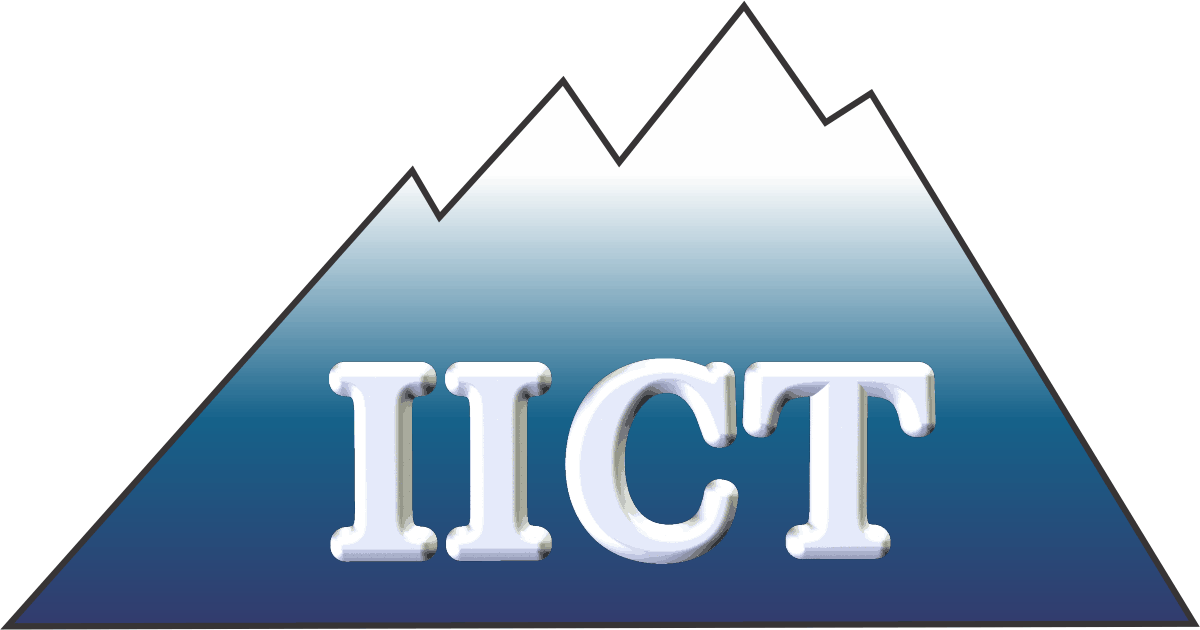 ИНСТИТУТ ПО ИНФОРМАЦИОННИ И КОМУНИКАЦИОННИ ТЕХНОЛОГИИП Р О Т О К О Л	Днес, ??.??.???? г., от ??:?? ч., се проведе Събрание на секция ???, разширено със заповед № ??? от ??.??.???? г. на директора на ИИКТ за предварително обсъждане на дисертацията „??????”, представена от ??????????? за придобиване на научната степен „доктор на науките” по професионално направление „?????“.	Сред присъстващите бяха: ???????, с което се изпълнява изискването на чл. 5, ал. 2 от Правилника за условията и реда за придобиване на научни степени и за заемане на академични длъжности в БАН на заседанието да присъстват поне 7 хабилитирани лица, специалисти в областта на дисертацията и/или в свързана с нея област, от които поне 4 да са професори или доктори на науките.	?????? представи дисертацията си.	Може да се опишат част от въпросите и проведената дискусия.	???? уточни, че журито за придобиване на научната степен „доктор на науките” трябва да е от 7 хабилитирани лица, от които поне 4-ма външни и 3-ма професори, както и да има по един резервен външен и вътрешен член. Всички членове трябва да са регистрирани в Списъка на хабилитираните лица по чл. 2а от ЗРАСРБ и да не са били членове на научните журита по предходните две последователни процедури за защита на дисертационен труд и/или за заемане на академична длъжност в ИИКТ по същото професионално направление.В съответствие с тези изисквания, предложи следния състав за научно жури:академична длъжност, научна степен, трите имена – местоработаакадемична длъжност, научна степен, трите имена – местоработаакадемична длъжност, научна степен, трите имена – местоработаакадемична длъжност, научна степен, трите имена – местоработаакадемична длъжност, научна степен, трите имена – местоработаакадемична длъжност, научна степен, трите имена – местоработаакадемична длъжност, научна степен, трите имена – местоработаи резервни членове:академична длъжност, научна степен, трите имена – местоработаакадемична длъжност, научна степен, трите имена – месторабота	Беше направена проверка в регистъра на НАЦИД по чл. 2а от ЗРАСРБ и в публичния регистър на ИИКТ за утвърдените от Научния съвет научни журита за придобиване на научни степени и за заемане на академични длъжности в ИИКТ, с която се установи, че те отговарят на изискванията по чл. 4, ал. 3 и чл. 4, ал. 5, т. 5 от ЗРАСРБ.	След обсъждането Събранието на секцията (единодушно)Р Е Ш И:1. Изразява положително становище за готовността за защита пред научно жури на дисертацията „?????????????”, представена от ????????? за присъждане на научната степен „доктор на науките” по професионално направление „????????“.2. Предлага на Научния съвет на ИИКТ да утвърди научно жури по процедурата в състав:	???????	???????	???????	???????	???????	???????	???????и резервни членове:	???????	???????	3. Предлага защитата на дисертацията да бъде на ??.??.???? г.ПРОТОКОЛИРАЛ:				РЪКОВОДИТЕЛ СЕКЦИЯ „?????”:   /?????????/								/?????????/